Academic Senate New Faculty Position PrioritizationEthnic Studies Faculty- 38 pointsInstructional Designer- 37 pointsInternational Student Counselor- 32 pointsEOPS Counselor- 31 points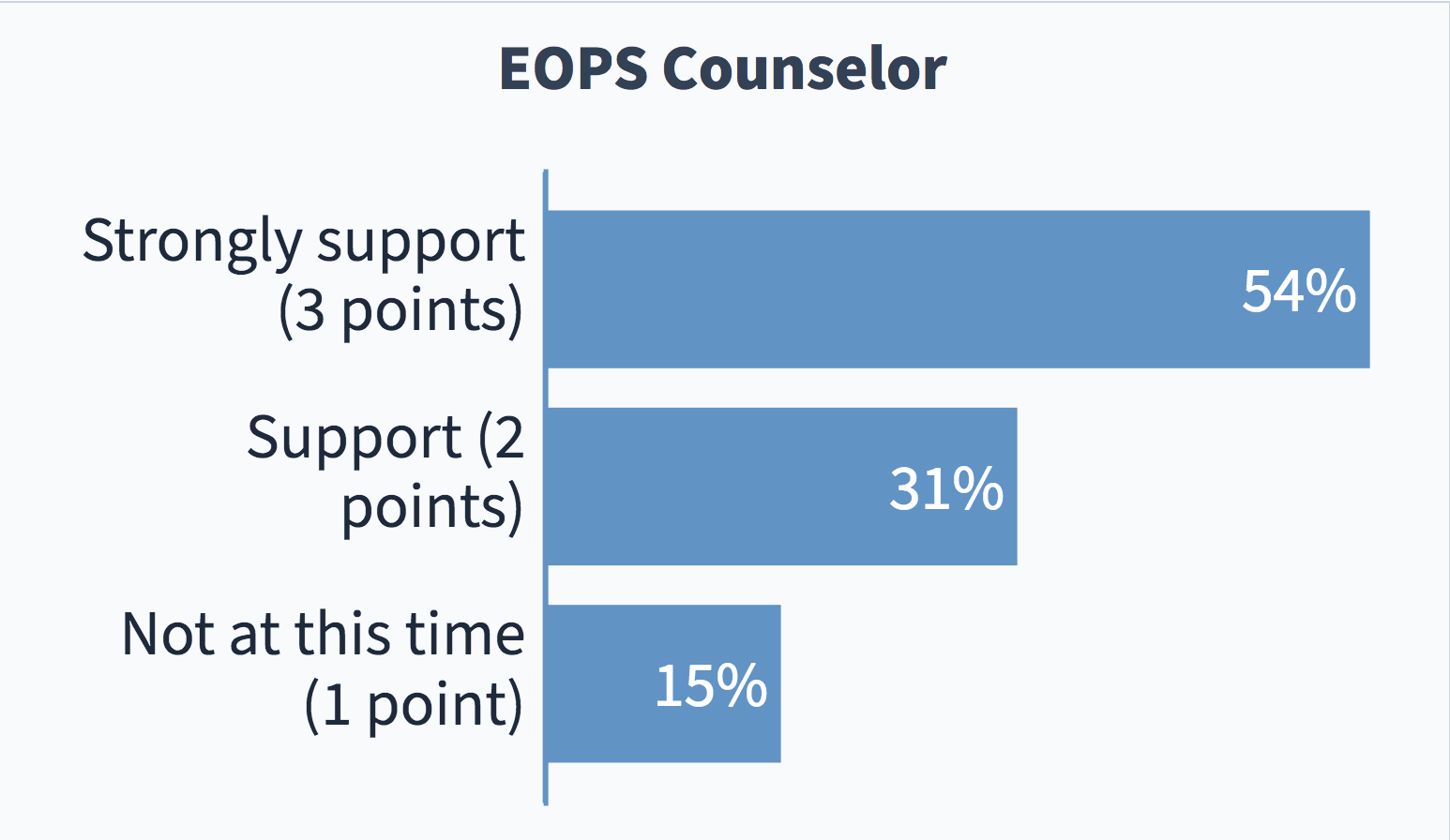 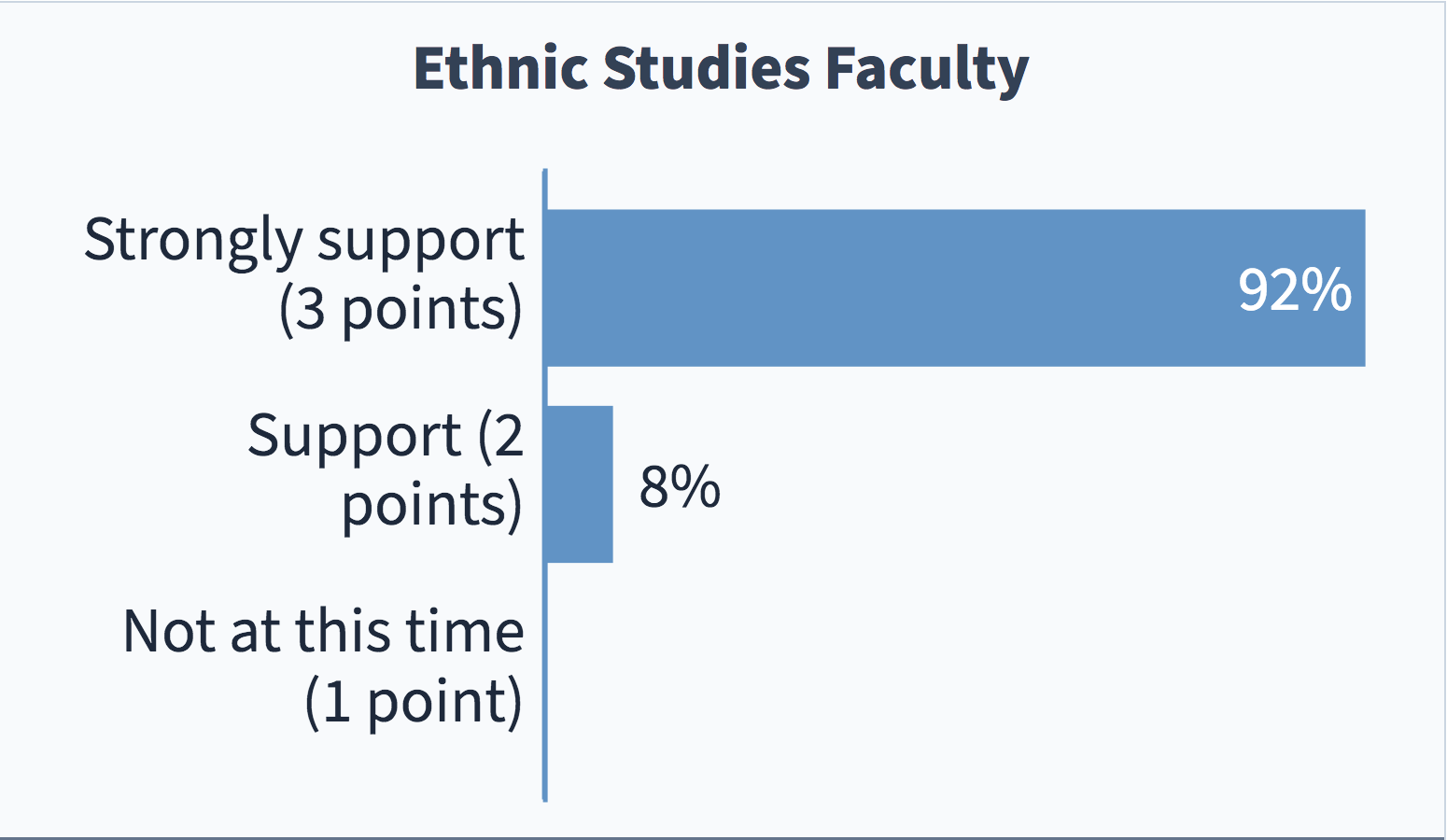 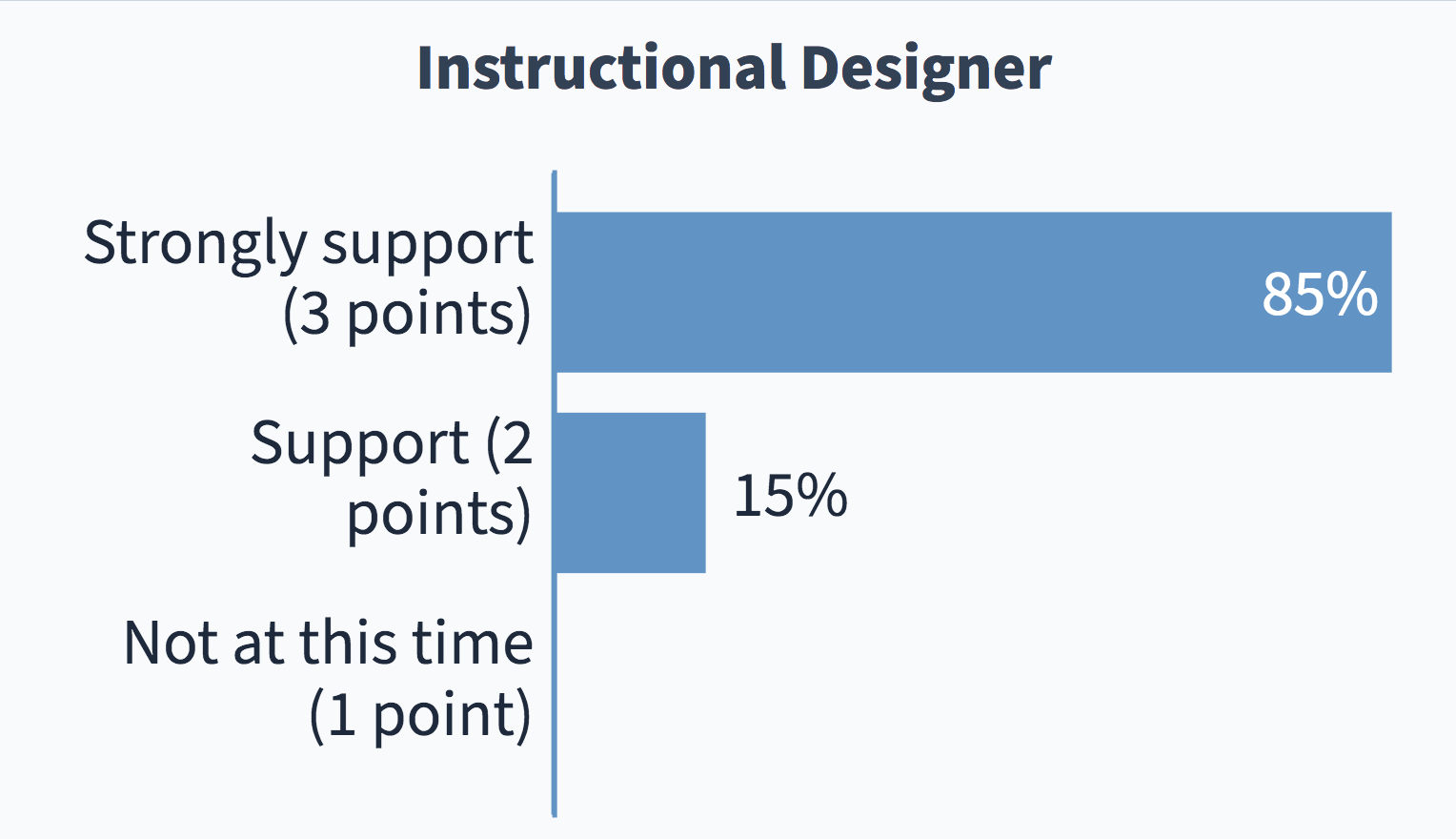 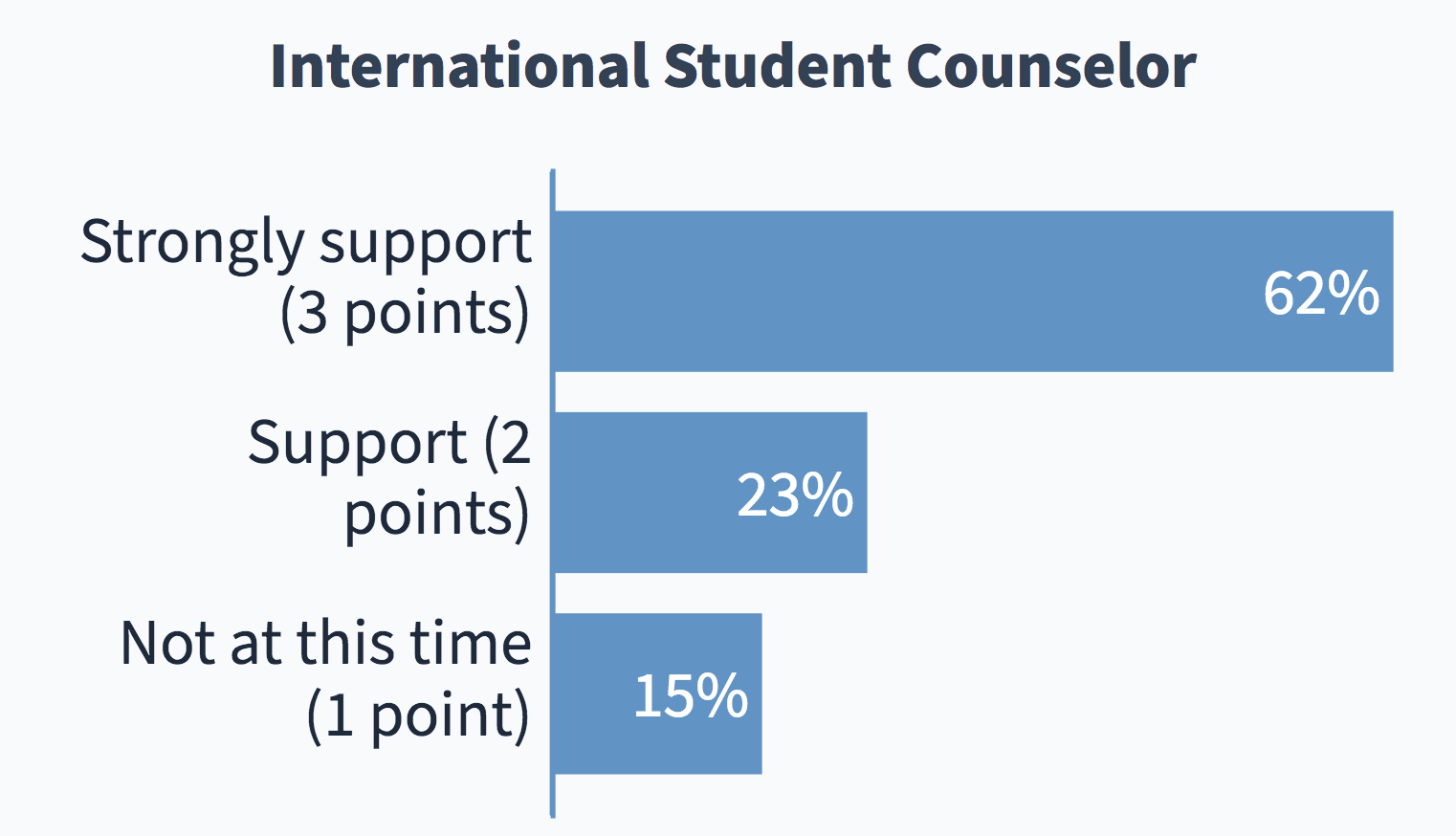 